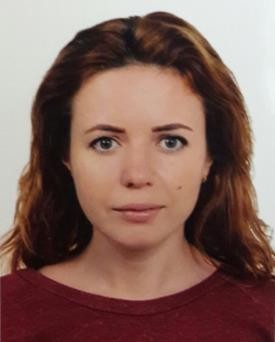 PERSONAL SUMMARY• Eager to meet challenges and quickly assimilate new concepts • Having excellence in fast-paced and time-limited environments • Persistent and proactive problem solver • Conscientious, honest, dependable, responsible • Enthusiastic knowledge-hungry learner • Good cultural and religious sensibility and adaptability ACADEMIC BACKGROUND AND TRAININGNational Agricultural Academy of Ukraine	   09/2002 – 07/2007Master Degree in Accounting and Audit“ORACLE” Academy, Ukraine	   07/2014 – 10/2014Fundamentals of Software Quality Assurance"QUANTOR" Training Center, Ukraine	   09/2013 – 06/2014Java Core Course"Financial Accounting & Reporting”, UAE	   02/2016 – 05/2016PWC Academy CPA CoursesPROFESSIONAL EXPERIENCEGeneral Accountant & Financial Analyst“Back to Back Trading” LLC – Trading Company, Dubai, UAE                                                   	   03/2017 – 01/2018Managing all financial and accounting operations of the CompanyManaging all accounting operations including Billing, A/R, A/P, GL, Cost Accounting, Payroll, Inventory           Revenue RecognitionDeveloping monthly, quarterly and annual financial statements and forecastsMonitoring and interpreting cash flows and predicting future trendsManaging the Company's financial accounting, controlling and reporting systemsManaging the preparation of the budget and financial forecasts and report variancesDeveloping and documenting business processes and accounting policies & procedures Managing all banking and finance activities including projects finance Collaborating with external auditors to ensure smooth execution of external auditing processSenior Accountant & Business Administrator“Clarus” LLC – Construction Company, Dubai, UAE	   08/2015 – 01/2017Managed the maintenance & collection of all outstanding balances, payable, receipts vouchersCreated invoices, bank reconciliation, downloading and saving cheque images and another documentPrepared, examined, and analyzed accounting records, financial statements, and other financial reports to assess accuracy, completeness, and conformance to reporting and procedural standardsCompleted responsibility for items billed and accounts receivable, including invoice mailing, handling cash receipts and statements, and processing interdepartmental transfersDelivered periodic reporting and any Accounts reports required for businessPrepared monthly, quarterly and year end closing activitiesEnsured the accuracy of the cash register report, & petty cash, traffic violationCoordinated office staff activities to ensure maximum efficiency, review and approve office supply acquisitions, handle customer inquiries and complaintsScheduled and coordinated business and personal appointments for Managing Director, arranged transportation and hotel accommodations, attend business meetingsAccountant“NetCraft Computers” - Private IT Company, Kharkiv, Ukraine			             05/2009 – 12/2014Managed generation of financial statements according to local accounting standardsReported to relevant local financial authorities (Central Bank, Sate Tax Office, etc.)Analyzed financial data and develop financial analysis with the aim of optimizingPrepared journal entries, cash, and inter-fund transfersManaged all financial transactions with clients, banks and suppliersDirected and overseen the administrative function of the Company including contracts management, human resourcesAdministrative Manager	“TEONA” - Georgian Cuisine Restaurant, Kharkiv, Ukraine				             08/2007 – 12/2008Coordinated procurement for effective and timely delivery of goods and servicesSupervised in-processing / out-processing procedures for accountably of food items, laundry, etc.Managed inventory system of the restaurantSupervised the housekeeping activities of the staffManaged individual employee’s filesAssisted employees with routine personnel related questions and issuesProvided customer service supportCOMPUTER SKILLSMicrosoft Office (Word, Excel, Outlook, Access), C1, Opera, Dumisoft, Tally ERP 9, Phenix, Al- AmeenLANGUAGESEnglish: upper-intermediate German: lower-intermediate Russian, Ukrainian: native